İL UMUMİ HIFZISIHHA MECLİS KARARIKARAR NO		: 2KARAR TARİHİ	: 20.03.2020	   Kahramanmaraş İl Umumi Hıfzısıhha Meclisi 20 Mart 2020 günü saat 11:00’de Vali Vahdettin ÖZKAN Başkanlığında Valilik  Toplantı Salonunda toplanarak aşağıdaki kararları almıştır.Vatandaşların toplu olarak bulunabilecekleri/bulundukları oto pazarları ve hayvan  pazarlarının faaliyetlerinin geçici olarak durdurulmasına; Alınan kararların Valilik, Büyükşehir Belediyesi, Kaymakamlıklar İlçe Belediyeleri ve İl Sağlık Müdürlüğünün internet sayfalarında ilan edilmesine ve sosyal medya hesaplarından paylaşılmasına,İl Basın ve Halkla İlişkiler Müdürlüğü tarafından yerel basında duyurulmasına, İlan tutanaklarının dosyasında muhafaza edilmesine,Alınan kararların ilçelerde Kaymakamlar koordinesinde kolluk güçlerince, sağlık ve zabıta teşkilatınca yürütülmesine,Alınan idari tedbirlere uymayanlara 1593 sayılı Umumi Hıfzıssıhha Kanununun 282. maddesi gereği idari işlemin kaymakamlar tarafından tesis edilmesine,Oybirliği ile karar verilmiştir.    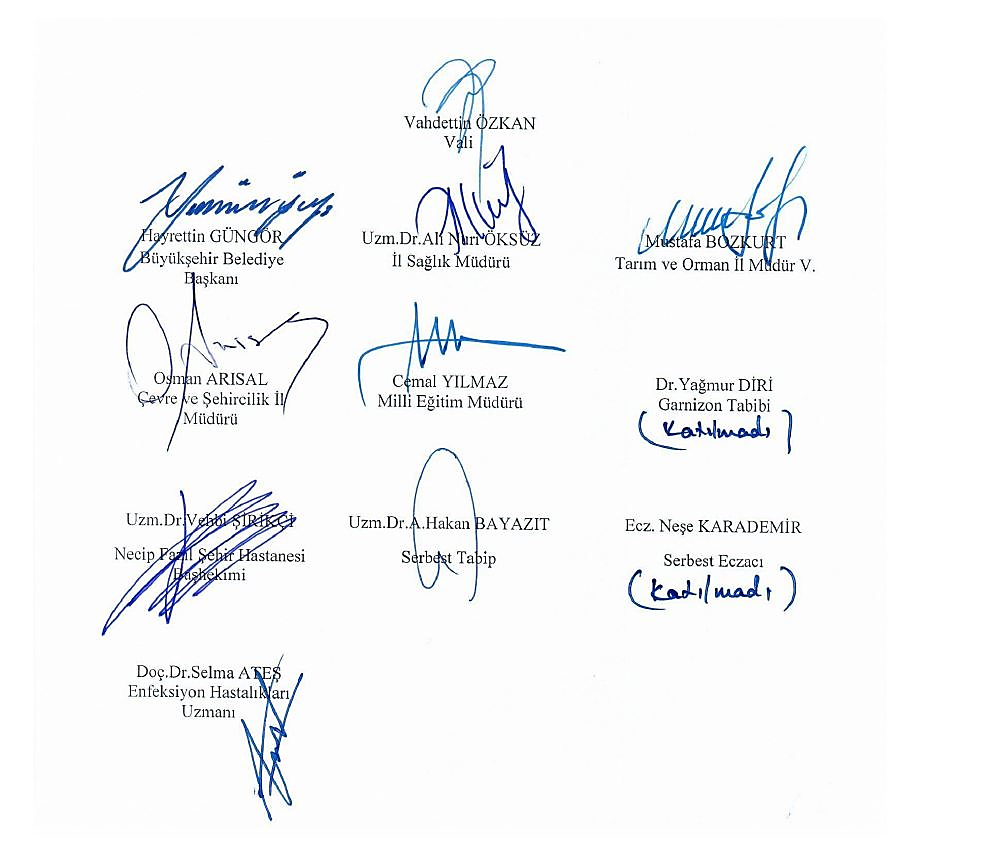 